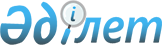 О внесении изменений в решение Таласского районного маслихата от 28 декабря 2022 года № 38-2 "О бюджете города и сельских округов на 2023-2025 годы"Решение Таласского районного маслихата Жамбылской области от 18 августа 2023 года № 7-2
      Таласский районный маслихат РЕШИЛ:
      1. Внести в решение Таласского районного маслихата от 28 декабря 2022 года № 38-2 "О бюджете города и сельских округов на 2023-2025 годы" следующие изменения:
      1. Утвердить бюджет города и сельских округов Таласского района на 2023-2025 годы согласно приложениям 1, 2, 3, 4, 5, 6, 7, 8, 9, 10, 11, 12, 13, 14 в том числе на 2023 год в следующих объемах:
      1) доходы –1 415 944 тысячи тенге, в том числе:
      налоговые поступления – 142 253 тысячи тенге;
      неналоговые поступления – 369 тысячи тенге;
      поступления от продажи основного капитала – 0 тенге;
      поступления трансфертов – 1 273 322 тысяч тенге;
      2) затраты– 1 437 968 тысяч тенге; 
      3) сальдо по операциям с финансовыми активами – 0 тенге:
      приобретение финансовых активов – 0 тенге;
      поступления от продажи финансовых активов государства – 0 тенге;
      4) дефицит (профицит) бюджета – - 22 024 тысяч тенге;
      5) финансирование дефицита (использование профицита) бюджета –22 024 тысяч тенге;
      используемые остатки бюджетных средств–22 024 тысяч тенге.
      приложения 1, 2, 3, 4, 5, 6, 7, 8, 9, 10, 11, 12, 13, 14 к указанному решению изложить в новой редакции согласно приложениям 1, 2, 3, 4, 5, 6, 7, 8, 9, 10, 11, 12, 13, 14 к настоящему решению.
      2. Настоящее решение вводится в действие с 1 января 2023 года. Бюджет города Каратау на 2023 год Бюджет сельского округа Акколь на 2023 год Бюджет сельского округа Бериккара на 2023 год Бюджет cельского округа Бостандык на 2023 год Бюджет сельского округа Кызылауит на 2023 год Бюджет сельского округа Ойык на 2023 год Бюджет cельского округа Ушарал на 2023 год Бюджет cельского округа С. Шакиров на 2023 год Бюджет cельского округа Аккум на 2023 год Бюджет cельского округа Каратау на 2023 год Бюджет cельского округа Кенес на 2023 год Бюджет cельского округа Коктал на 2023 год Бюджет cельского округа Каскабулак на 2023 год Бюджет cельского округа Тамды на 2023 год
					© 2012. РГП на ПХВ «Институт законодательства и правовой информации Республики Казахстан» Министерства юстиции Республики Казахстан
				
      Председатель маслихата 

К. Садубаев
Приложение 1 к решению
Таласского районного
 маслихата от 18 августа
2023 года № 7-2Приложение 1 к решению
Таласского районного маслихата 
от 28 декабря 2022 года № 38-2
Категория 
Категория 
Категория 
Категория 
Категория 
Сумма, тысяч тенге
Класс 
Класс 
Класс 
Сумма, тысяч тенге
Подкласс 
Подкласс 
Сумма, тысяч тенге
Наименование
1.Доходы
500 428
1
Налоговые поступления
100 082
01
01
Подоходный налог
24 355
2
Индивидуальный подоходный налог
24 355
04
04
Hалоги на собственность
74 756
1
Hалоги на имущество
1 100
3
Земельный налог
9 000
4
Hалог на транспортные средства
64 656
05
05
Внутренние налоги на товары, работы и услуги
971
3
Поступления за использование природных и других ресурсов
665
4
Сборы за ведение предпринимательской и профессиональной деятельности
306
2
Неналоговые поступления
179
06
06
Прочие неналоговые поступления
179
1
Прочие неналоговые поступления
179
4
Поступления трансфертов 
400 167
02
02
Трансферты из вышестоящих органов государственного управления
400 167
3
Трансферты из районного бюджета
400 167
Функциональная группа
Функциональная группа
Функциональная группа
Функциональная группа
Сумма, тысяч тенге
Функциональная подгруппа
Функциональная подгруппа
Функциональная подгруппа
Сумма, тысяч тенге
Администратор бюджетных программ
Администратор бюджетных программ
Администратор бюджетных программ
Бюджетная программа
Бюджетная программа
Подпрограмма
Наименование
1
2
3
2. Расходы
510 410
01
Государственные услуги общего характера
158 007
124
Аппарат акима района в городе, города районного значения, поселка, села, сельского округа
158 007
001
Услуги по обеспечению деятельности акима района в городе, города районного значения, поселка, села, сельского округа
156 253
022
Капитальные расходы государственного органа
1 754
07
Жилищно-коммунальное хозяйство
352 403
124
Аппарат акима района в городе, города районного значения, поселка, села, сельского округа
352 403
008
Освещение улиц населенных пунктов
86 222
011
Благоустройство и озеленение населенных пунктов
266 181
158 007
Категория
Категория
Категория
Сумма, тысяч тенге
Класс
Класс
Подкласс
Подкласс
1
1
1
2
3
5
Погашение бюджетных кредитов
0
01
Погашение бюджетных кредитов
0
1
Погашение бюджетных кредитов, выданных из государственного бюджета
0
Функциональная группа
Функциональная группа
Функциональная группа
Функциональная группа
Сумма, тысяч тенге
Администратор бюджетных программ
Администратор бюджетных программ
Администратор бюджетных программ
Сумма, тысяч тенге
Программа
Программа
Наименование
1
1
1
2
3
4. Сальдо по операциям с финансовыми активами
0
Приобретение финансовых активов 
0
Категория
Категория
Категория
Сумма, тысяч тенге
Класс
Класс
Подкласс
Подкласс
1
1
1
2
3
6
Поступления от продажи финансовых активов государства
0
Функциональная группа
Функциональная группа
Функциональная группа
Функциональная группа
Сумма, тысяч тенге
Администратор бюджетных программ
Администратор бюджетных программ
Администратор бюджетных программ
Программа
Программа
Наименование
1
1
1
2
3
5. Дефицит бюджета (профицит)
9 982
6. Финансирование дефицита бюджета (использование профицита) 
9 982
Категория
Категория
Категория
Сумма, тысяч тенге
Класс
Класс
Подкласс
Подкласс
1
1
1
2
3
7
Поступления займов
0
01
Внутренние государственные займы
0
2
Договоры займа
0
Функциональная группа
Функциональная группа
Функциональная группа
Функциональная группа
Сумма, тысяч тенге
Администратор бюджетных программ
Администратор бюджетных программ
Администратор бюджетных программ
Программа
Программа
Наименование
1
1
1
2
3
16
Погашение займов
0
452
Отдел финансов района (города областного значения)
0
008
Погашение долга местного исполнительного органа перед вышестоящим бюджетом
0
Категория
Категория
Категория
Сумма, тысяч тенге
Класс
Класс
Подкласс
Подкласс
1
1
1
2
3
8
Используемые остатки бюджетных средств
9 982Приложение 2 к решению
Таласского районного
 маслихата от 18 августа
2023 года № 7-2Приложение 2 к решению
Таласского районного маслихата 
от 28 декабря 2022 года № 38-2
Категория 
Категория 
Категория 
Категория 
Сумма, тысяч тенге
Класс 
Класс 
Класс 
Сумма, тысяч тенге
Подкласс 
Подкласс 
Сумма, тысяч тенге
Сумма, тысяч тенге
Наименование
1.Доходы
58 948
1
Налоговые поступления
3 029
04
Hалоги на собственность
3 029
1
Hалоги на имущество
76
4
Hалог на транспортные средства
2 953
4
Поступления трансфертов 
55 919
02
Трансферты из вышестоящих органов государственного управления
55 919
3
Трансферты из районного бюджета
55 919
Функциональная группа
Функциональная группа
Функциональная группа
Функциональная группа
Сумма, тысяч тенге
Функциональная подгруппа
Функциональная подгруппа
Функциональная подгруппа
Сумма, тысяч тенге
Администратор бюджетных программ
Администратор бюджетных программ
Администратор бюджетных программ
Сумма, тысяч тенге
Бюджетная программа
Бюджетная программа
Подпрограмма
Наименование
1
2
3
2. Расходы
60 666
01
Государственные услуги общего характера
43 837
124
Аппарат акима района в городе, города районного значения, поселка, села, сельского округа
43 837
001
Услуги по обеспечению деятельности акима района в городе, города районного значения, поселка, села, сельского округа
40 187
022
Капитальные расходы государственного органа
3 650
07
Жилищно-коммунальное хозяйство
16 829
124
Аппарат акима района в городе, города районного значения, поселка, села, сельского округа
6 000
014
Организация водоснабжения населенных пунктов
6 000
124
Аппарат акима района в городе, города районного значения, поселка, села, сельского округа
10 829
008
Освещение улиц населенных пунктов
5 429
011
Благоустройство и озеленение населенных пунктов
5 400
Администратор бюджетных программ
Администратор бюджетных программ
Администратор бюджетных программ
Сумма тысяч тенге
Программа
Программа
Сумма тысяч тенге
Наименование
1
2
3
4. Сальдо по операциям с финансовыми активами
0
Приобретение финансовых активов 
0
Категория
Категория
Категория
Категория
Класс
Класс
Сумма, тысяч тенге
Подкласс
Подкласс
1
1
1
2
3
6
Поступления от продажи финансовых активов государства
0
Администратор бюджетных программ
Администратор бюджетных программ
Администратор бюджетных программ
Программа
Программа
Сумма, тысяч тенге
Наименование
1
1
1
2
3
5. Дефицит бюджета (профицит)
1 718
6. Финансирование дефицита бюджета (использование профицита) 
1 718
Категория
Категория
Категория
Сумма, тысяч тенге
Класс
Класс
Сумма, тысяч тенге
Подкласс
Подкласс
1
2
3
7
Поступления займов
0
01
Внутренние государственные займы
0
2
Договоры займа
0
Администратор бюджетных программ
Администратор бюджетных программ
Администратор бюджетных программ
Сумма, тысяч тенге
Программа
Программа
Сумма, тысяч тенге
Наименование
1
2
3
16
Погашение займов
0
452
Отдел финансов района (города областного значения)
0
008
Погашение долга местного исполнительного органа перед вышестоящим бюджетом
0
Категория
Категория
Категория
Категория
Сумма, тысяч тенге
Класс
Класс
Сумма, тысяч тенге
Подкласс
Подкласс
1
2
3
8
Используемые остатки бюджетных средств
1 718Приложение 3 к решению
Таласского районного
маслихата от 18 августа
2023 года № 7-2Приложение 3 к решению
Таласского районного
 маслихата от 28 декабря
2022 года № 38-2
Категория 
Категория 
Категория 
Категория 
Категория 
Категория 
Категория 
Сумма, тысяч тенге
Сумма, тысяч тенге
Класс 
Класс 
Класс 
Класс 
Класс 
Сумма, тысяч тенге
Сумма, тысяч тенге
Подкласс 
Подкласс 
Подкласс 
Подкласс 
Наименование
Наименование
1.Доходы
1.Доходы
96 405
96 405
1
Налоговые поступления
Налоговые поступления
2 880
2 880
04
04
04
Hалоги на собственность
Hалоги на собственность
2 880
2 880
1
Hалоги на имущество
Hалоги на имущество
79
79
4
Hалог на транспортные средства
Hалог на транспортные средства
2 801
2 801
4
Поступления трансфертов 
Поступления трансфертов 
93 525
93 525
02
02
02
Трансферты из вышестоящих органов государственного управления
Трансферты из вышестоящих органов государственного управления
93 525
93 525
3
Трансферты из районного бюджета
Трансферты из районного бюджета
93 525
93 525
Функциональная группа
Функциональная группа
Функциональная группа
Функциональная группа
Функциональная группа
Функциональная группа
Функциональная группа
Сумма, тысяч тенге
Сумма, тысяч тенге
Функциональная подгруппа
Функциональная подгруппа
Функциональная подгруппа
Функциональная подгруппа
Функциональная подгруппа
Функциональная подгруппа
Сумма, тысяч тенге
Сумма, тысяч тенге
Администратор бюджетных программ
Администратор бюджетных программ
Администратор бюджетных программ
Администратор бюджетных программ
Администратор бюджетных программ
Администратор бюджетных программ
Сумма, тысяч тенге
Сумма, тысяч тенге
Бюджетная программа
Бюджетная программа
Бюджетная программа
Подпрограмма
Подпрограмма
Наименование
Наименование
1
2
2
3
3
2. Расходы
2. Расходы
97 843
97 843
01
Государственные услуги общего характера
Государственные услуги общего характера
56 575
56 575
124
124
124
Аппарат акима района в городе, города районного значения, поселка, села, сельского округа
Аппарат акима района в городе, города районного значения, поселка, села, сельского округа
56 575
56 575
001
Услуги по обеспечению деятельности акима района в городе, города районного значения, поселка, села, сельского округа
Услуги по обеспечению деятельности акима района в городе, города районного значения, поселка, села, сельского округа
55 595
55 595
022
Капитальные расходы государственного органа
Капитальные расходы государственного органа
980
980
07
Жилищно-коммунальное хозяйство
Жилищно-коммунальное хозяйство
41 268
41 268
124
124
124
Аппарат акима района в городе, города районного значения, поселка, села, сельского округа
Аппарат акима района в городе, города районного значения, поселка, села, сельского округа
6 000
6 000
014
Организация водоснабжения населенных пунктов
Организация водоснабжения населенных пунктов
6 000
6 000
124
124
124
Аппарат акима района в городе, города районного значения, поселка, села, сельского округа
Аппарат акима района в городе, города районного значения, поселка, села, сельского округа
35 268
35 268
008
Освещение улиц населенных пунктов
Освещение улиц населенных пунктов
20 492
20 492
011
Благоустройство и озеленение населенных пунктов
Благоустройство и озеленение населенных пунктов
14 776
14 776
Категория
Категория
Категория
Категория
 Сумма, тысяч тенге
Класс 
Класс 
Класс 
 Сумма, тысяч тенге
Подкласс
Подкласс
1
2
3
5
Погашение бюджетных кредитов
0
01
Погашение бюджетных кредитов
0
1
Погашение бюджетных кредитов, выданных из государственного бюджета
0
Администратор бюджетных программ
Администратор бюджетных программ
Администратор бюджетных программ
Программа
Программа
Сумма, тысяч тенге
Наименование
1
1
1
2
3
4. Сальдо по операциям с финансовыми активами
0
Приобретение финансовых активов 
0
Категория
Категория
Категория
Категория
 Сумма, тысяч тенге
Класс 
Класс 
Класс 
 Сумма, тысяч тенге
Подкласс
Подкласс
1
2
3
6
Поступления от продажи финансовых активов государства
0
 Администратор бюджетных программ
 Администратор бюджетных программ
 Администратор бюджетных программ
 Администратор бюджетных программ
Сумма, тысяч тенге
Программа
Программа
Сумма, тысяч тенге
Сумма, тысяч тенге
Наименование
1
2
3
5. Дефицит бюджета (профицит)
1 438
6. Финансирование дефицита бюджета (использование профицита) 
1 438
Категория
Категория
Категория
Категория
 Сумма, тысяч тенге
Класс
Класс
 Сумма, тысяч тенге
Подкласс
Подкласс
 Сумма, тысяч тенге
1
1
1
2
3
7
Поступления займов
0
01
Внутренние государственные займы
0
2
Договоры займа
0
Администратор бюджетных программ
Администратор бюджетных программ
Администратор бюджетных программ
Программа
Программа
Сумма, тысяч тенге
Наименование
1
1
1
2
3
16
Погашение займов
0
452
Отдел финансов района (города областного значения)
0
008
Погашение долга местного исполнительного органа перед вышестоящим бюджетом
0
Категория
Категория
Категория
Категория
 Сумма, тысяч тенге
Класс
Класс
 Сумма, тысяч тенге
Подкласс
Подкласс
1
2
3
8
Используемые остатки бюджетных средств
1 438Приложение 4 к решению
Таласского районного
 маслихата от 18 августа
2023 года № 7-2Приложение 4 к решению
Таласского районного
 маслихата от 28 декабря
2022 года № 38-2
Категория 
Категория 
Категория 
Категория 
Сумма, тысяч тенге
Класс 
Класс 
Класс 
Сумма, тысяч тенге
Подкласс
Подкласс
Сумма, тысяч тенге
Наименование
1.Доходы
51 482
1
Налоговые поступления
2 627
04
Hалоги на собственность
2 627
1
Hалоги на имущество
95
4
Hалог на транспортные средства
2 532
4
Поступления трансфертов 
48 855
02
Трансферты из вышестоящих органов государственного управления
48 855
3
Трансферты из районного бюджета
48 855
Функциональная группа
Функциональная группа
Функциональная группа
Функциональная группа
Функциональная группа
Функциональная группа
Функциональная группа
Сумма, тысяч тенге
Функциональная подгруппа
Функциональная подгруппа
Функциональная подгруппа
Функциональная подгруппа
Функциональная подгруппа
Сумма, тысяч тенге
Администратор бюджетных программ
Администратор бюджетных программ
Администратор бюджетных программ
Администратор бюджетных программ
Администратор бюджетных программ
Бюджетная программа
Бюджетная программа
Бюджетная программа
Подпрограмма
Наименование
1
1
2
3
2. Расходы
52 946
01
01
Государственные услуги общего характера
43 319
124
124
Аппарат акима района в городе, города районного значения, поселка, села, сельского округа
43 319
001
001
Услуги по обеспечению деятельности акима района в городе, города районного значения, поселка, села, сельского округа
42 729
022
022
Капитальные расходы государственного органа
590
07
07
Жилищно-коммунальное хозяйство
9 627
124
124
Аппарат акима района в городе, города районного значения, поселка, села, сельского округа
6 000
014
014
Организация водоснабжения населенных пунктов
6 000
124
124
Аппарат акима района в городе, города районного значения, поселка, села, сельского округа
3 627
008
008
Освещение улиц населенных пунктов
2 027
011
011
Благоустройство и озеленение населенных пунктов
1 600
Категория 
Категория 
Категория 
Категория 
Категория 
Категория 
Категория 
Сумма, 
тысяч тенге
Сумма, 
тысяч тенге
Класс
Класс
Класс
Класс
Подкласс
Подкласс
Подкласс
Подкласс
1
1
1
1
1
2
2
3
5
Погашение бюджетных кредитов
Погашение бюджетных кредитов
0
01
01
Погашение бюджетных кредитов
Погашение бюджетных кредитов
0
1
1
Погашение бюджетных кредитов, выданных из государственного бюджета
Погашение бюджетных кредитов, выданных из государственного бюджета
0
Функциональная группа
Функциональная группа
Функциональная группа
Функциональная группа
Функциональная группа
Функциональная группа
Функциональная группа
Сумма, тысяч тенге
Администратор бюджетных программ
Администратор бюджетных программ
Администратор бюджетных программ
Администратор бюджетных программ
Администратор бюджетных программ
Администратор бюджетных программ
Сумма, тысяч тенге
Программа
Программа
Программа
Программа
Наименование
Наименование
1
2
2
3
4. Сальдо по операциям с финансовыми активами
4. Сальдо по операциям с финансовыми активами
0
Приобретение финансовых активов 
Приобретение финансовых активов 
0
Категория 
Категория 
Категория 
Категория 
Категория 
Категория 
Категория 
Сумма, тысяч тенге
Класс
Класс
Класс
Класс
Сумма, тысяч тенге
Подкласс
Подкласс
Подкласс
Подкласс
1
2
2
3
6
Поступления от продажи финансовых активов государства
Поступления от продажи финансовых активов государства
0
Функциональная группа
Функциональная группа
Функциональная группа
Функциональная группа
Функциональная группа
Функциональная группа
Функциональная группа
Администратор бюджетных программ
Администратор бюджетных программ
Администратор бюджетных программ
Администратор бюджетных программ
Администратор бюджетных программ
Администратор бюджетных программ
Сумма, 
тысяч тенге
Программа
Программа
Программа
Программа
Наименование
Наименование
1
1
1
1
1
2
2
3
5. Дефицит бюджета (профицит)
5. Дефицит бюджета (профицит)
 1 464
6. Финансирование дефицита бюджета (использование профицита) 
6. Финансирование дефицита бюджета (использование профицита) 
1 464
Категория
Категория
Категория
Категория
Категория
Сумма,
 тысяч тенге
Класс
Класс
Класс
Класс
Подкласс
Подкласс
Подкласс
Подкласс
1
1
1
1
1
2
2
3
7
Поступления займов
Поступления займов
0
01
01
Внутренние государственные займы
Внутренние государственные займы
0
2
2
Договоры займа
Договоры займа
0
Функциональная группа
Функциональная группа
Функциональная группа
Функциональная группа
Функциональная группа
Функциональная группа
Функциональная группа
Сумма, тысяч тенге
Администратор бюджетных программ
Администратор бюджетных программ
Администратор бюджетных программ
Администратор бюджетных программ
Администратор бюджетных программ
Администратор бюджетных программ
Программа
Программа
Программа
Программа
Наименование
Наименование
1
1
1
1
1
2
2
3
16
Погашение займов
Погашение займов
0
452
452
Отдел финансов района (города областного значения)
Отдел финансов района (города областного значения)
0
008
008
Погашение долга местного исполнительного органа перед вышестоящим бюджетом
Погашение долга местного исполнительного органа перед вышестоящим бюджетом
0
Категория
Категория
Категория
Категория
Категория
Сумма, тысяч тенге
Класс
Класс
Класс
Класс
Подкласс
Подкласс
Подкласс
Подкласс
1
1
1
1
1
2
2
3
8
Используемые остатки бюджетных средств
Используемые остатки бюджетных средств
 1 464Приложение 5 к решению
Таласского районного
 маслихата от 18 августа
2023 года № 7-2Приложение 5 к решению
Таласского районного
 маслихата от 28 декабря
2022 года № 38-2
Категория 
Категория 
Категория 
Категория 
Cумма, тысяч тенге
Класс 
Класс 
Класс 
Cумма, тысяч тенге
Подкласс 
Подкласс 
Cумма, тысяч тенге
Наименование
Cумма, тысяч тенге
1.Доходы
97 415
1
Налоговые поступления
2 680
01
Подоходный налог
125
2
Индивидуальный подоходный налог
125
04
Hалоги на собственность
2 555
1
Hалоги на имущество
72
3
Земельный налог
32
4
Hалог на транспортные средства
2 451
2
Неналоговые поступления
190
06
Прочие неналоговые поступления
190
1
Прочие неналоговые поступления
190
4
Поступления трансфертов 
94 545
02
Трансферты из вышестоящих органов государственного управления
94 545
3
Трансферты из районного бюджета
94 545
Функциональная группа
Функциональная группа
Функциональная группа
Функциональная группа
Cумма, 
тысяч тенге
Функциональная подгруппа
Функциональная подгруппа
Функциональная подгруппа
Cумма, 
тысяч тенге
Администратор бюджетных программ
Администратор бюджетных программ
Администратор бюджетных программ
Cумма, 
тысяч тенге
Бюджетная программа
Бюджетная программа
Подпрограмма
Наименование
1
2
3
2. Расходы
98 103
01
Государственные услуги общего характера
72 217
124
Аппарат акима района в городе, города районного значения, поселка, села, сельского округа
72 217
001
Услуги по обеспечению деятельности акима района в городе, города районного значения, поселка, села, сельского округа
42 157
022
Капитальные расходы государственного органа
30 060
07
Жилищно-коммунальное хозяйство
25 886
124
Аппарат акима района в городе, города районного значения, поселка, села, сельского округа
6 000 
014
Организация водоснабжения населенных пунктов
6 000
124
Аппарат акима района в городе, города районного значения, поселка, села, сельского округа
19 886
008
Освещение улиц населенных пунктов
1 840
011
Благоустройство и озеленение населенных пунктов
18 046
Администратор бюджетных программ
Администратор бюджетных программ
Администратор бюджетных программ
Сумма, тысяч тенге
Программа
Программа
Сумма, тысяч тенге
Наименование
1
1
1
2
3
4. Сальдо по операциям с финансовыми активами
0
Приобретение финансовых активов 
0
Категория
Категория
Категория
Категория
Сумма, тысяч тенге
Класс
Класс
Сумма, тысяч тенге
Подкласс
Подкласс
1
1
1
2
3
6
Поступления от продажи финансовых активов государства
0
Администратор бюджетных программ
Администратор бюджетных программ
Администратор бюджетных программ
Программа
Программа
Сумма, тысяч тенге
Наименование
1
1
1
2
3
5. Дефицит бюджета (профицит)
688
6. Финансирование дефицита бюджета (использование профицита) 
688
Категория
Категория
Категория
Категория
Класс
Класс
Сумма, тысяч тенге
Подкласс
Подкласс
Наименование
1
1
1
2
3
7
Поступления займов
0
01
Внутренние государственные займы
0
2
Договоры займа
0
Администратор бюджетных программ
Администратор бюджетных программ
Администратор бюджетных программ
Программа
Программа
Сумма,
 тысяч тенге
Наименование
1
1
1
2
3
16
Погашение займов
0
452
Отдел финансов района (города областного значения)
0
008
Погашение долга местного исполнительного органа перед вышестоящим бюджетом
0
Категория
Категория
Категория
Категория
Класс
Класс
Сумма,
 тысяч тенге
Подкласс
Подкласс
1
1
1
2
3
8
Используемые остатки бюджетных средств
688Приложение 6 к решению
Таласского районного
 маслихата от 18 августа
2023 года № 7-2Приложение 6 к решению
Таласского районного
 маслихата от 28 декабря
2022 года № 38-2
Категория 
Категория 
Категория 
Категория 
Cумма, тысяч тенге
Класс 
Cумма, тысяч тенге
Подкласс 
Cумма, тысяч тенге
Наименование
1.Доходы
1.Доходы
83 220
1
Налоговые поступления
3 910
01
Подоходный налог
108
2
Индивидуальный подоходный налог
108
04
Hалоги на собственность
3 802
1
Hалоги на имущество
167
4
Hалог на транспортные средства
3 635
4
Поступления трансфертов 
79 310
02
Трансферты из вышестоящих органов государственного управления
79 310
3
Трансферты из районного бюджета
79 310
Функциональная группа
Функциональная группа
Функциональная группа
Функциональная группа
Cумма, тысяч тенге
Функциональная подгруппа
Функциональная подгруппа
Функциональная подгруппа
Cумма, тысяч тенге
Администратор бюджетных программ
Администратор бюджетных программ
Администратор бюджетных программ
Cумма, тысяч тенге
Бюджетная программа
Бюджетная программа
Подпрограмма
Наименование
1
2
3
2. Расходы
83 706
01
Государственные услуги общего характера
62 196
124
Аппарат акима района в городе, города районного значения, поселка, села, сельского округа
62 196
001
Услуги по обеспечению деятельности акима района в городе, города районного значения, поселка, села, сельского округа
60 590
022
Капитальные расходы государственного органа
 1 606
07
Жилищно-коммунальное хозяйство
21 510
124
Аппарат акима района в городе, города районного значения, поселка, села, сельского округа
6 000
014
Организация водоснабжения населенных пунктов
6 000
124
Аппарат акима района в городе, города районного значения, поселка, села, сельского округа
15 510
008
Освещение улиц населенных пунктов
5 310
011
Благоустройство и озеленение населенных пунктов
10 200
Категория
Категория
Категория
Класс
Класс
Сумма, тысяч тенге
Подкласс
Подкласс
1
1
1
2
3
5
Погашение бюджетных кредитов
0
01
Погашение бюджетных кредитов
0
1
Погашение бюджетных кредитов, выданных из государственного бюджета
0
Администратор бюджетных программ
Администратор бюджетных программ
Администратор бюджетных программ
Программа
Программа
Сумма, тысяч тенге
Наименование
1
1
1
2
3
4. Сальдо по операциям с финансовыми активами
0
Приобретение финансовых активов 
0
Категория
Категория
Категория
Класс
Класс
Сумма, тысяч тенге
Подкласс
Подкласс
1
1
1
2
3
6
Поступления от продажи финансовых активов государства
0
Администратор бюджетных программ
Администратор бюджетных программ
Администратор бюджетных программ
Сумма, тысяч тенге
Программа
Программа
Сумма, тысяч тенге
Наименование
1
2
3
5. Дефицит бюджета (профицит)
486
6. Финансирование дефицита бюджета (использование профицита) 
486
Категория
Категория
Категория
 Сумма, тысяч тенге
Класс
Класс
 Сумма, тысяч тенге
Подкласс
Подкласс
1
1
1
2
3
7
Поступления займов
0
01
Внутренние государственные займы
0
2
Договоры займа
0
Администратор бюджетных программ
Администратор бюджетных программ
Администратор бюджетных программ
Программа
Программа
Сумма, тысяч тенге
Наименование
1
1
1
2
3
16
Погашение займов
0
452
Отдел финансов района (города областного значения)
0
008
Погашение долга местного исполнительного органа перед вышестоящим бюджетом
0
Категория
Категория
Категория
Класс
Класс
Сумма, тысяч тенге
Подкласс
Подкласс
1
1
1
2
3
8
Используемые остатки бюджетных средств
486Приложение 7 к решению
Таласского районного
 маслихата от 18 августа
2023 года № 7-2Приложение 7 к решению
Таласского районного
 маслихата от 28 декабря
2022 года № 38-2
Категория 
Категория 
Категория 
Категория 
Сумма, тысяч тенге
Класс 
Класс 
Класс 
Сумма, тысяч тенге
Подкласс 
Подкласс 
 Наименование
 Наименование
1.Доходы
56 771
1
Налоговые поступления
2 901
01
Подоходный налог
151
2
Индивидуальный подоходный налог
151
04
Hалоги на собственность
2 750
1
Hалоги на имущество
62
3
Земельный налог
2
4
Hалог на транспортные средства
2 686
4
Поступления трансфертов 
53 870
02
Трансферты из вышестоящих органов государственного управления
53 870
3
Трансферты из районного бюджета
53 870
Функциональная группа
Функциональная группа
Функциональная группа
Функциональная группа
Сумма, тысяч тенге
Функциональная подгруппа
Функциональная подгруппа
Функциональная подгруппа
Сумма, тысяч тенге
Администратор бюджетных программ
Администратор бюджетных программ
Администратор бюджетных программ
Сумма, тысяч тенге
Бюджетная программа
Бюджетная программа
Сумма, тысяч тенге
Подпрограмма
Сумма, тысяч тенге
Наименование
Сумма, тысяч тенге
1
1
1
2
3
2. Расходы
57 545
01
Государственные услуги общего характера
41 079
124
Аппарат акима района в городе, города районного значения, поселка, села, сельского округа
41 079
001
Услуги по обеспечению деятельности акима района в городе, города районного значения, поселка, села, сельского округа
40 119
022
Капитальные расходы государственного органа
960
07
Жилищно-коммунальное хозяйство
16 466
124
Аппарат акима района в городе, города районного значения, поселка, села, сельского округа
6 000
014
Организация водоснабжения населенных пунктов
6 000
124
Аппарат акима района в городе, города районного значения, поселка, села, сельского округа
10 466
008
Освещение улиц населенных пунктов
4 371
011
Благоустройство и озеленение населенных пунктов
6 095
Категория
Категория
Категория
Сумма, тысяч тенге
Класс
Класс
Сумма, тысяч тенге
Подкласс
Подкласс
1
2
3
5
Погашение бюджетных кредитов
0
01
Погашение бюджетных кредитов
0
1
Погашение бюджетных кредитов, выданных из государственного бюджета
0
Функциональная группа
Функциональная группа
Функциональная группа
Функциональная группа
Сумма, тысяч тенге
Администратор бюджетных программ
Администратор бюджетных программ
Администратор бюджетных программ
Сумма, тысяч тенге
Программа
Программа
Наименование
1
2
3
4. Сальдо по операциям с финансовыми активами
0
Приобретение финансовых активов 
0
Категория
Категория
Категория
Сумма, тысяч тенге
Класс
Класс
Сумма, тысяч тенге
Подкласс
Подкласс
1
2
3
6
Поступления от продажи финансовых активов государства
0
01
Поступления от продажи финансовых активов государства
0
1
Поступления от продажи финансовых активов внутри страны
0
Функциональная группа
Функциональная группа
Функциональная группа
Функциональная группа
Сумма, тысяч тенге
Администратор бюджетных программ
Администратор бюджетных программ
Администратор бюджетных программ
Сумма, тысяч тенге
Программа
Программа
Наименование
1
1
1
2
3
5. Дефицит бюджета (профицит)
774
6. Финансирование дефицита бюджета (использование профицита) 
774
Категория
Категория
Категория
Сумма, тысяч тенге
Класс
Класс
Сумма, тысяч тенге
Подкласс
Подкласс
1
1
1
2
3
7
Поступления займов
0
01
Внутренние государственные займы
0
2
Договоры займа
0
Функциональная группа
Функциональная группа
Функциональная группа
Функциональная группа
Сумма тысяч тенге
Администратор бюджетных программ
Администратор бюджетных программ
Администратор бюджетных программ
Сумма тысяч тенге
Программа
Программа
Наименование
1
1
1
2
3
16
Погашение займов
0
452
Отдел финансов района (города областного значения)
0
008
Погашение долга местного исполнительного органа перед вышестоящим бюджетом
0
Категория 
Категория 
Категория 
Категория 
Категория 
Сумма, тысяч тенге
Класс
Класс
Сумма, тысяч тенге
Подкласс
Подкласс
1
1
2
2
2
3
8
Используемые остатки бюджетных средств
774Приложение 8 к решению
Таласского районного
маслихата от 18 августа 2023 года № 7-2Приложение 8 к решению
Таласского районного
 маслихата от 28 декабря
2022 года № 38-2
Категория 
Категория 
Категория 
Категория 
Сумма, тысяч тенге
 Класс
 Класс
 Класс
 Класс
Сумма, тысяч тенге
 Подкласс 
 Подкласс 
 Подкласс 
 Подкласс 
 Наименование
 Наименование
 Наименование
 Наименование
1.Доходы
58 883
1
Налоговые поступления
2 620
04
Hалоги на собственность
2 620
1
Hалоги на имущество
59
4
Hалог на транспортные средства
2 561
4
Поступления трансфертов 
56 263
02
Трансферты из вышестоящих органов государственного управления
56 263
3
Трансферты из районного бюджета
56 263
Функциональная группа
Функциональная группа
Функциональная группа
Функциональная группа
Функциональная группа
Сумма, тысяч тенге
Функциональная подгруппа
Функциональная подгруппа
Функциональная подгруппа
Функциональная подгруппа
Сумма, тысяч тенге
Администратор бюджетных программ
Администратор бюджетных программ
Администратор бюджетных программ
Администратор бюджетных программ
Бюджетная программа
Бюджетная программа
Подпрограмма
Наименование
1
1
2
3
2. Расходы
59 055
01
Государственные услуги общего характера
41 397
124
124
Аппарат акима района в городе, города районного значения, поселка, села, сельского округа
41 397
001
Услуги по обеспечению деятельности акима района в городе, города районного значения, поселка, села, сельского округа
40 724
022
Капитальные расходы государственного органа
673
07
Жилищно-коммунальное хозяйство
17 658
124
124
Аппарат акима района в городе, города районного значения, поселка, села, сельского округа
6 000
014
Организация водоснабжения населенных пунктов
 6 000
124
124
Аппарат акима района в городе, города районного значения, поселка, села, сельского округа
11 658
008
Освещение улиц населенных пунктов
4 262
011
Благоустройство и озеленение населенных пунктов
7 396
Категория 
Категория 
Категория 
Категория 
Сумма, тысяч тенге
Класс 
Класс 
Класс 
Подкласс
Подкласс
1
1
1
2
3
5
Погашение бюджетных кредитов
0
01
Погашение бюджетных кредитов
0
1
Погашение бюджетных кредитов, выданных из государственного бюджета
0
Функциональная группа
Функциональная группа
Функциональная группа
Функциональная группа
Сумма, тысяч тенге
Программа
Программа
Наименование
1
1
1
2
3
4. Сальдо по операциям с финансовыми активами
0
Приобретение финансовых активов 
0
Категория
Категория
Категория
Сумма, тысяч тенге
Класс
Класс
Подкласс
Подкласс
1
1
1
2
3
6
Поступления от продажи финансовых активов государства
0
Функциональная группа
Функциональная группа
Функциональная группа
Функциональная группа
Сумма, тысяч тенге
Администратор бюджетных программ
Администратор бюджетных программ
Администратор бюджетных программ
Программа
Программа
Наименование
1
1
1
2
3
5. Дефицит бюджета (профицит)
172
6. Финансирование дефицита бюджета (использование профицита) 
172
Категория
Категория
Категория
Сумма, тысяч тенге
Класс
Класс
Подкласс
Подкласс
3
7
Поступления займов
0
01
Внутренние государственные займы
0
2
Договоры займа
0
Функциональная группа
Функциональная группа
Функциональная группа
Функциональная группа
Сумма, тысяч тенге
Администратор бюджетных программ
Администратор бюджетных программ
Администратор бюджетных программ
Программа
Программа
Наименование
1
1
1
2
3
16
Погашение займов
0
452
Отдел финансов района (города областного значения)
0
008
Погашение долга местного исполнительного органа перед вышестоящим бюджетом
0
Категория
Категория
Категория
Сумма, тысяч тенге
Класс
Класс
Подкласс
Подкласс
1
1
1
2
3
8
Используемые остатки бюджетных средств
172Приложение 9 к решению
Таласского районного маслихата 
от 18 августа 2023 года № 7-2Приложение 9 к решению
Таласского районного маслихата 
от 28 декабря 2022 года № 38-2
Категория
Категория
Категория
Категория
Категория
Категория
Категория
Сумма, тысяч тенге
 Класс
 Класс
 Класс
 Класс
 Класс
 Класс
 Класс
Сумма, тысяч тенге
 Подкласс 
 Подкласс 
 Подкласс 
 Подкласс 
 Подкласс 
 Подкласс 
 Подкласс 
Сумма, тысяч тенге
Наименование
Наименование
Сумма, тысяч тенге
1.Доходы
1.Доходы
56 430
1
Налоговые поступления
Налоговые поступления
2 000
04
04
Hалоги на собственность
Hалоги на собственность
2 000
1
1
Hалоги на имущество
Hалоги на имущество
123
4
4
Hалог на транспортные средства
Hалог на транспортные средства
1 877
4
Поступления трансфертов 
Поступления трансфертов 
54 430
02
02
Трансферты из вышестоящих органов государственного управления
Трансферты из вышестоящих органов государственного управления
54 430
3
3
Трансферты из районного бюджета
Трансферты из районного бюджета
54 430
Функциональная группа
Функциональная группа
Функциональная группа
Функциональная группа
Функциональная группа
Функциональная группа
Функциональная группа
Сумма, тысяч тенге
Функциональная подгруппа
Функциональная подгруппа
Функциональная подгруппа
Функциональная подгруппа
Функциональная подгруппа
Сумма, тысяч тенге
Администратор бюджетных программ
Администратор бюджетных программ
Администратор бюджетных программ
Администратор бюджетных программ
Администратор бюджетных программ
Сумма, тысяч тенге
Бюджетная программа
Бюджетная программа
Бюджетная программа
Сумма, тысяч тенге
Подпрограмма
Наименование
1
1
2
3
2. Расходы
58 337
01
01
Государственные услуги общего характера
42 392
124
124
Аппарат акима района в городе, города районного значения, поселка, села, сельского округа
42 392
001
001
Услуги по обеспечению деятельности акима района в городе, города районного значения, поселка, села, сельского округа
41 789
022
022
Капитальные расходы государственного органа
603
07
07
Жилищно-коммунальное хозяйство
15 945
124
124
Аппарат акима района в городе, города районного значения, поселка, села, сельского округа
11 111
014
014
Организация водоснабжения населенных пунктов
11 111
124
124
Аппарат акима района в городе, города районного значения, поселка, села, сельского округа
4 834
008
008
Освещение улиц населенных пунктов
2 000
011
011
Благоустройство и озеленение населенных пунктов
2 834
42 392
Категория
Категория
Категория
Категория
Категория
Категория
Сумма, тысяч тенге
Класс
Класс
Класс
Класс
Сумма, тысяч тенге
Подкласс
Подкласс
Подкласс
1
1
1
1
1
1
2
3
5
5
Погашение бюджетных кредитов
0
01
01
Погашение бюджетных кредитов
0
1
1
Погашение бюджетных кредитов, выданных из государственного бюджета
0
Функциональная группа
Функциональная группа
Функциональная группа
Функциональная группа
Функциональная группа
Функциональная группа
Функциональная группа
Сумма, тысяч тенге
Программа
Программа
Программа
Наименование
1
1
1
1
1
1
2
3
4. Сальдо по операциям с финансовыми активами
0
Приобретение финансовых активов 
0
Категория
Категория
Категория
Категория
Категория
Категория
Сумма, тысяч тенге
Класс
Класс
Класс
Класс
Подкласс
Подкласс
Подкласс
1
1
1
1
1
1
2
3
6
6
Поступления от продажи финансовых активов государства
0
Функциональная группа
Функциональная группа
Функциональная группа
Функциональная группа
Функциональная группа
Функциональная группа
Функциональная группа
Сумма, тысяч тенге
Администратор бюджетных программ
Администратор бюджетных программ
Администратор бюджетных программ
Администратор бюджетных программ
Администратор бюджетных программ
Программа
Программа
Программа
Наименование
1
1
1
1
1
1
2
3
5. Дефицит бюджета (профицит)
1 907
6. Финансирование дефицита бюджета (использование профицита) 
1 907
Категория
Категория
Категория
Категория
Категория
Категория
Сумма, тысяч тенге
Класс
Класс
Класс
Класс
Подкласс
Подкласс
Подкласс
3
7
7
Поступления займов
0
01
01
Внутренние государственные займы
0
2
2
Договоры займа
0
Функциональная группа
Функциональная группа
Функциональная группа
Функциональная группа
Функциональная группа
Функциональная группа
Функциональная группа
Сумма, тысяч тенге
Администратор бюджетных программ
Администратор бюджетных программ
Администратор бюджетных программ
Администратор бюджетных программ
Администратор бюджетных программ
Программа
Программа
Программа
Наименование
1
1
1
1
1
1
2
3
16
16
Погашение займов
0
452
452
Отдел финансов района (города областного значения)
0
008
008
Погашение долга местного исполнительного органа перед вышестоящим бюджетом
0
Категория
Категория
Категория
Категория
Категория
Категория
Сумма, тысяч тенге
Класс
Класс
Класс
Класс
Подкласс
Подкласс
Подкласс
1
1
1
1
1
1
2
3
8
8
Используемые остатки бюджетных средств
1 907Приложение 10 
к решению Таласского районного маслихата от 18 августа 2023 года № 7-2Приложение 10
 к решению Таласского 
районного маслихата от 28 
декабря 2022 года № 38-2
Категория
Категория
Категория
Категория
Сумма, тысяч тенге
 Класс
 Класс
 Класс
 Класс
Сумма, тысяч тенге
 Подкласс
 Подкласс
 Подкласс
 Подкласс
Сумма, тысяч тенге
Наименование
Наименование
1.Доходы
1.Доходы
133 368
1
Налоговые поступления
Налоговые поступления
2 090
04
04
Hалоги на собственность
Hалоги на собственность
2 090
1
Hалоги на имущество
Hалоги на имущество
51
4
Hалог на транспортные средства
Hалог на транспортные средства
2 039
4
Поступления трансфертов 
Поступления трансфертов 
131 278
02
02
Трансферты из вышестоящих органов государственного управления
Трансферты из вышестоящих органов государственного управления
131 278
3
Трансферты из районного бюджета
Трансферты из районного бюджета
131 278
Функциональная группа
Функциональная группа
Функциональная группа
Функциональная группа
Функциональная группа
Функциональная группа
Сумма, тысяч тенге
Функциональная подгруппа
Функциональная подгруппа
Функциональная подгруппа
Функциональная подгруппа
Функциональная подгруппа
Сумма, тысяч тенге
Администратор бюджетных программ
Администратор бюджетных программ
Администратор бюджетных программ
Администратор бюджетных программ
Администратор бюджетных программ
Бюджетная программа
Бюджетная программа
Бюджетная программа
Подпрограмма
Подпрограмма
Наименование
Наименование
1
2
2
3
2. Расходы
2. Расходы
134 414
01
Государственные услуги общего характера
Государственные услуги общего характера
83 096
124
124
Аппарат акима района в городе, города районного значения, поселка, села, сельского округа
Аппарат акима района в городе, города районного значения, поселка, села, сельского округа
83 096
001
Услуги по обеспечению деятельности акима района в городе, города районного значения, поселка, села, сельского округа
Услуги по обеспечению деятельности акима района в городе, города районного значения, поселка, села, сельского округа
31 950
022
Капитальные расходы государственного органа
Капитальные расходы государственного органа
51 146
07
Жилищно-коммунальное хозяйство
Жилищно-коммунальное хозяйство
51 318
124
124
Аппарат акима района в городе, города районного значения, поселка, села, сельского округа
Аппарат акима района в городе, города районного значения, поселка, села, сельского округа
20 490
014
Организация водоснабжения населенных пунктов
Организация водоснабжения населенных пунктов
20 490
124
124
Аппарат акима района в городе, города районного значения, поселка, села, сельского округа
Аппарат акима района в городе, города районного значения, поселка, села, сельского округа
30 828
008
Освещение улиц населенных пунктов
Освещение улиц населенных пунктов
26 440
011
Благоустройство и озеленение населенных пунктов
Благоустройство и озеленение населенных пунктов
4 388 
Категория
Категория
Категория
Категория
Сумма, тысяч тенге
Сумма, тысяч тенге
Класс
Класс
Класс
Сумма, тысяч тенге
Сумма, тысяч тенге
Подкласс
Подкласс
Подкласс
1
1
1
1
2
3
3
5
Погашение бюджетных кредитов
0
0
01
Погашение бюджетных кредитов
0
0
1
1
Погашение бюджетных кредитов, выданных из государственного бюджета
0
0
Функциональная группа
Функциональная группа
Функциональная группа
Функциональная группа
Функциональная группа
Сумма, тысяч тенге
Сумма, тысяч тенге
Программа
Программа
Программа
Наименование
1
1
1
1
2
3
3
4. Сальдо по операциям с финансовыми активами
0
0
Приобретение финансовых активов 
0
0
Категория
Категория
Категория
Категория
Сумма, тысяч тенге
Сумма, тысяч тенге
Класс
Класс
Класс
Подкласс
Подкласс
Подкласс
1
1
1
1
2
3
3
6
Поступления от продажи финансовых активов государства
0
0
Функциональная группа
Функциональная группа
Функциональная группа
Функциональная группа
Функциональная группа
Сумма, тысяч тенге
Сумма, тысяч тенге
Администратор бюджетных программ
Администратор бюджетных программ
Администратор бюджетных программ
Администратор бюджетных программ
Программа
Программа
Программа
Наименование
1
1
1
1
2
3
3
5. Дефицит бюджета (профицит)
1 046
1 046
6. Финансирование дефицита бюджета (использование профицита) 
1 046
1 046
Категория
Категория
Категория
Категория
Сумма, тысяч тенге
Сумма, тысяч тенге
Класс
Класс
Класс
Подкласс
Подкласс
Подкласс
3
3
7
Поступления займов
0
0
01
Внутренние государственные займы
0
0
2
2
Договоры займа
0
0
Функциональная группа
Функциональная группа
Функциональная группа
Функциональная группа
Функциональная группа
Сумма, тысяч тенге
Сумма, тысяч тенге
Администратор бюджетных программ
Администратор бюджетных программ
Администратор бюджетных программ
Администратор бюджетных программ
Программа
Программа
Программа
Наименование
1
1
1
1
2
3
3
16
Погашение займов
0
0
452
Отдел финансов района (города областного значения)
0
0
008
008
Погашение долга местного исполнительного органа перед вышестоящим бюджетом
0
0
Категория
Категория
Категория
Категория
Сумма, тысяч тенге
Сумма, тысяч тенге
Класс
Класс
Класс
Подкласс
Подкласс
Подкласс
1
1
1
1
2
3
3
8
Используемые остатки бюджетных средств
1 046
1 046Приложение 11 
к решению Таласского районного маслихата от 18 августа 2023 года № 7-2Приложение 11 
к решению Таласского районного маслихата от 28 декабря 2022 года № 38-2
Категория 
Категория 
Категория 
Категория 
Категория 
Сумма, тысяч тенге
Сумма, тысяч тенге
 Класс 
 Класс 
 Класс 
 Класс 
 Класс 
Сумма, тысяч тенге
Сумма, тысяч тенге
 Подкласс 
 Подкласс 
 Подкласс 
 Подкласс 
 Подкласс 
Сумма, тысяч тенге
Сумма, тысяч тенге
Наименование
Наименование
Наименование
Наименование
1.Доходы
1.Доходы
1.Доходы
1.Доходы
78 597
78 597
1
Налоговые поступления
Налоговые поступления
1 935
1 935
01
Подоходный налог
Подоходный налог
81
81
2
Индивидуальный подоходный налог
Индивидуальный подоходный налог
81
81
04
Hалоги на собственность
Hалоги на собственность
1 854
1 854
1
Hалоги на имущество
Hалоги на имущество
58
58
4
Hалог на транспортные средства
Hалог на транспортные средства
1 796
1 796
4
Поступления трансфертов 
Поступления трансфертов 
76 662
76 662
02
Трансферты из вышестоящих органов государственного управления
Трансферты из вышестоящих органов государственного управления
76 662
76 662
3
Трансферты из районного бюджета
Трансферты из районного бюджета
76 662
76 662
Функциональная группа
Функциональная группа
Функциональная группа
Функциональная группа
Функциональная группа
Сумма, тысяч тенге
Сумма, тысяч тенге
Функциональная подгруппа
Функциональная подгруппа
Функциональная подгруппа
Функциональная подгруппа
Сумма, тысяч тенге
Сумма, тысяч тенге
Администратор бюджетных программ
Администратор бюджетных программ
Администратор бюджетных программ
Администратор бюджетных программ
Бюджетная программа
Бюджетная программа
Бюджетная программа
Подпрограмма
Наименование
1
2
3
3
2. Расходы
79 172
79 172
01
Государственные услуги общего характера
46 562
46 562
124
Аппарат акима района в городе, города районного значения, поселка, села, сельского округа
46 562
46 562
001
001
Услуги по обеспечению деятельности акима района в городе, города районного значения, поселка, села, сельского округа
45 962
45 962
022
022
Капитальные расходы государственного органа
600
600
07
Жилищно-коммунальное хозяйство
32 610
32 610
124
Аппарат акима района в городе, города районного значения, поселка, села, сельского округа
6 000
6 000
014
014
Организация водоснабжения населенных пунктов
6 000
6 000
124
Аппарат акима района в городе, города районного значения, поселка, села, сельского округа
26 610
26 610
008
008
Освещение улиц населенных пунктов
23 400
23 400
011
011
Благоустройство и озеленение населенных пунктов
3 210
3 210
Категория
Категория
Категория
Сумма, тысяч тенге
Класс
Класс
Сумма, тысяч тенге
Подкласс
Подкласс
Подкласс
Подкласс
1
1
1
2
2
2
3
5
Погашение бюджетных кредитов
Погашение бюджетных кредитов
Погашение бюджетных кредитов
0
01
Погашение бюджетных кредитов
Погашение бюджетных кредитов
Погашение бюджетных кредитов
0
1
Погашение бюджетных кредитов, выданных из государственного бюджета
Погашение бюджетных кредитов, выданных из государственного бюджета
Погашение бюджетных кредитов, выданных из государственного бюджета
0
Функциональная группа
Функциональная группа
Функциональная группа
Функциональная группа
Функциональная группа
Функциональная группа
Сумма, тысяч тенге
Программа
Программа
Программа
Программа
Наименование
Наименование
Наименование
1
1
1
2
2
2
3
4. Сальдо по операциям с финансовыми активами
4. Сальдо по операциям с финансовыми активами
4. Сальдо по операциям с финансовыми активами
0
Приобретение финансовых активов 
Приобретение финансовых активов 
Приобретение финансовых активов 
0
Категория
Категория
Категория
Сумма, тысяч тенге
Класс
Класс
Подкласс
Подкласс
Подкласс
Подкласс
1
1
1
2
2
2
3
6
Поступления от продажи финансовых активов государства
Поступления от продажи финансовых активов государства
Поступления от продажи финансовых активов государства
0
Функциональная группа
Функциональная группа
Функциональная группа
Функциональная группа
Функциональная группа
Функциональная группа
Сумма, тысяч тенге
Администратор бюджетных программ
Администратор бюджетных программ
Администратор бюджетных программ
Администратор бюджетных программ
Администратор бюджетных программ
Программа
Программа
Программа
Программа
Наименование
Наименование
Наименование
1
1
1
2
2
2
3
5. Дефицит бюджета (профицит)
5. Дефицит бюджета (профицит)
5. Дефицит бюджета (профицит)
575
6. Финансирование дефицита бюджета (использование профицита) 
6. Финансирование дефицита бюджета (использование профицита) 
6. Финансирование дефицита бюджета (использование профицита) 
575
Категория
Категория
Категория
Сумма, тысяч тенге
Класс
Класс
Подкласс
Подкласс
Подкласс
Подкласс
3
7
Поступления займов
Поступления займов
Поступления займов
0
01
Внутренние государственные займы
Внутренние государственные займы
Внутренние государственные займы
0
2
Договоры займа
Договоры займа
Договоры займа
0
Функциональная группа
Функциональная группа
Функциональная группа
Функциональная группа
Функциональная группа
Функциональная группа
Сумма, тысяч тенге
Администратор бюджетных программ
Администратор бюджетных программ
Администратор бюджетных программ
Администратор бюджетных программ
Администратор бюджетных программ
Программа
Программа
Программа
Программа
Наименование
Наименование
Наименование
1
1
1
2
2
2
3
16
Погашение займов
Погашение займов
Погашение займов
0
452
Отдел финансов района (города областного значения)
Отдел финансов района (города областного значения)
Отдел финансов района (города областного значения)
0
008
Погашение долга местного исполнительного органа перед вышестоящим бюджетом
Погашение долга местного исполнительного органа перед вышестоящим бюджетом
Погашение долга местного исполнительного органа перед вышестоящим бюджетом
0
Категория
Категория
Категория
Сумма, тысяч тенге
Класс
Класс
Подкласс
Подкласс
Подкласс
Подкласс
1
1
1
2
2
2
3
8
Используемые остатки бюджетных средств
Используемые остатки бюджетных средств
Используемые остатки бюджетных средств
575Приложение 12 
к решению Таласского районного маслихата от 18 августа 2023 года № 7-2Приложение 12 
к решению Таласского районного маслихата от 28 декабря 2022 года № 38-2
Категория 
Категория 
Категория 
Категория 
Сумма, тысяч тенге
Класс
Класс
Класс
Сумма, тысяч тенге
Наименование
Подкласс 
Подкласс 
Подкласс 
1.Доходы
1.Доходы
1.Доходы
50 279
1
Налоговые поступления
12 087
01
Подоходный налог
143
2
Индивидуальный подоходный налог
143
04
Hалоги на собственность
1 004
1
Hалоги на имущество
15
4
Hалог на транспортные средства
989
05
Внутренние налоги на товары, работы и услуги
10 940
3
Поступления за использование природных и других ресурсов
10 940
4
Поступления трансфертов 
38 192
02
Трансферты из вышестоящих органов государственного управления
38 192
3
Трансферты из районного бюджета
38 192
Функциональная группа
Функциональная группа
Функциональная группа
Функциональная группа
Сумма, тысяч тенге
Сумма, тысяч тенге
Функциональная подгруппа
Функциональная подгруппа
Функциональная подгруппа
Сумма, тысяч тенге
Сумма, тысяч тенге
Администратор бюджетных программ
Администратор бюджетных программ
Администратор бюджетных программ
Сумма, тысяч тенге
Сумма, тысяч тенге
Бюджетная программа
Бюджетная программа
Сумма, тысяч тенге
Сумма, тысяч тенге
Подпрограмма
Наименование
1
2
3
3
2. Расходы
50 917
50 917
01
Государственные услуги общего характера
39 383
39 383
124
Аппарат акима района в городе, города районного значения, поселка, села, сельского округа
39 393
39 393
001
Услуги по обеспечению деятельности акима района в городе, города районного значения, поселка, села, сельского округа
37 429
37 429
022
Капитальные расходы государственного органа
1 954
1 954
07
Жилищно-коммунальное хозяйство
11 534
11 534
124
Аппарат акима района в городе, города районного значения, поселка, села, сельского округа
11 534
11 534
008
Освещение улиц населенных пунктов
7 113
7 113
011
Благоустройство и озеленение населенных пунктов
4 421
4 421
Категория
Категория
Категория
Сумма, тысяч тенге
Класс
Класс
Сумма, тысяч тенге
Подкласс
Подкласс
Подкласс
1
1
1
2
2
3
5
Погашение бюджетных кредитов
Погашение бюджетных кредитов
0
01
Погашение бюджетных кредитов
Погашение бюджетных кредитов
0
1
Погашение бюджетных кредитов, выданных из государственного бюджета
Погашение бюджетных кредитов, выданных из государственного бюджета
0
Функциональная группа
Функциональная группа
Функциональная группа
Функциональная группа
Функциональная группа
Сумма, тысяч тенге
Программа
Программа
Программа
Наименование
Наименование
1
1
1
2
2
3
4. Сальдо по операциям с финансовыми активами
4. Сальдо по операциям с финансовыми активами
0
Приобретение финансовых активов 
Приобретение финансовых активов 
0
Категория
Категория
Категория
Сумма, тысяч тенге
Класс
Класс
Подкласс
Подкласс
Подкласс
1
1
1
2
2
3
6
Поступления от продажи финансовых активов государства
Поступления от продажи финансовых активов государства
0
Функциональная группа
Функциональная группа
Функциональная группа
Функциональная группа
Функциональная группа
Сумма, тысяч тенге
Администратор бюджетных программ
Администратор бюджетных программ
Администратор бюджетных программ
Администратор бюджетных программ
Программа
Программа
Программа
Наименование
Наименование
1
1
1
2
2
3
5. Дефицит бюджета (профицит)
5. Дефицит бюджета (профицит)
638
6. Финансирование дефицита бюджета (использование профицита) 
6. Финансирование дефицита бюджета (использование профицита) 
638
Категория
Категория
Категория
Сумма, тысяч тенге
Класс
Класс
Подкласс
Подкласс
Подкласс
3
7
Поступления займов
Поступления займов
0
01
Внутренние государственные займы
Внутренние государственные займы
0
2
Договоры займа
Договоры займа
0
Функциональная группа
Функциональная группа
Функциональная группа
Функциональная группа
Функциональная группа
Сумма, тысяч тенге
Администратор бюджетных программ
Администратор бюджетных программ
Администратор бюджетных программ
Администратор бюджетных программ
Программа
Программа
Программа
Наименование
Наименование
1
1
1
2
2
3
16
Погашение займов
Погашение займов
0
452
Отдел финансов района (города областного значения)
Отдел финансов района (города областного значения)
0
008
Погашение долга местного исполнительного органа перед вышестоящим бюджетом
Погашение долга местного исполнительного органа перед вышестоящим бюджетом
0
Категория
Категория
Категория
Сумма, тысяч тенге
Класс
Класс
Подкласс
Подкласс
Подкласс
1
1
1
2
2
3
8
Используемые остатки бюджетных средств
Используемые остатки бюджетных средств
638Приложение 13
 к решению Таласского районного маслихата от 18 августа 2023 года № 7-2Приложение 13
 к решению Таласского районного маслихата от 28 декабря 2022 года № 38-2
Категория
 Класс 
Подкласс
Категория
 Класс 
Подкласс
Категория
 Класс 
Подкласс
Сумма, тысяч тенге
Категория
 Класс 
Подкласс
Категория
 Класс 
Подкласс
Категория
 Класс 
Подкласс
Сумма, тысяч тенге
Категория
 Класс 
Подкласс
Категория
 Класс 
Подкласс
Категория
 Класс 
Подкласс
Сумма, тысяч тенге
Категория
 Класс 
Подкласс
Категория
 Класс 
Подкласс
Категория
 Класс 
Подкласс
Наименование
Сумма, тысяч тенге
1.Доходы
40 960
1
Налоговые поступления
1 312
04
Hалоги на собственность
1 312
1
Hалоги на имущество
12
4
Hалог на транспортные средства
1 300
4
Поступления трансфертов 
39 648
02
Трансферты из вышестоящих органов государственного управления
39 648
3
Трансферты из районного бюджета
39 648
Функциональная группа
Функциональная группа
Функциональная группа
Функциональная группа
Функциональная группа
Сумма, тысяч тенге
Функциональная подгруппа
Функциональная подгруппа
Функциональная подгруппа
Функциональная подгруппа
Сумма, тысяч тенге
Администратор бюджетных программ
Администратор бюджетных программ
Администратор бюджетных программ
Администратор бюджетных программ
Бюджетная программа
Бюджетная программа
Бюджетная программа
Подпрограмма
Подпрограмма
Наименование
Наименование
1
2
2
3
2. Расходы
2. Расходы
41 554
01
Государственные услуги общего характера
Государственные услуги общего характера
32 902
124
Аппарат акима района в городе, города районного значения, поселка, села, сельского округа
Аппарат акима района в городе, города районного значения, поселка, села, сельского округа
32 902
001
Услуги по обеспечению деятельности акима района в городе, города районного значения, поселка, села, сельского округа
Услуги по обеспечению деятельности акима района в городе, города районного значения, поселка, села, сельского округа
32 387
022
Капитальные расходы государственного органа
Капитальные расходы государственного органа
515
07
Жилищно-коммунальное хозяйство
Жилищно-коммунальное хозяйство
8 652
124
Аппарат акима района в городе, города районного значения, поселка, села, сельского округа
Аппарат акима района в городе, города районного значения, поселка, села, сельского округа
6 000
014
Организация водоснабжения населенных пунктов
Организация водоснабжения населенных пунктов
6 000
124
Аппарат акима района в городе, города районного значения, поселка, села, сельского округа
Аппарат акима района в городе, города районного значения, поселка, села, сельского округа
2 652
008
Освещение улиц населенных пунктов
Освещение улиц населенных пунктов
2 295
011
Благоустройство и озеленение населенных пунктов
Благоустройство и озеленение населенных пунктов
357
Категория
Категория
Категория
Категория
Сумма, тысяч тенге
Класс
Класс
Класс
Подкласс
Подкласс
Подкласс
1
1
1
1
2
3
5
Погашение бюджетных кредитов
0
01
Погашение бюджетных кредитов
0
1
1
Погашение бюджетных кредитов, выданных из государственного бюджета
0
Функциональная группа
Функциональная группа
Функциональная группа
Функциональная группа
Функциональная группа
Сумма, тысяч тенге
Программа
Программа
Программа
Наименование
1
1
1
1
2
3
4. Сальдо по операциям с финансовыми активами
0
Приобретение финансовых активов 
0
Категория
Категория
Категория
Категория
Сумма, тысяч тенге
Класс
Класс
Класс
Подкласс
Подкласс
Подкласс
1
1
1
1
2
3
6
Поступления от продажи финансовых активов государства
0
Функциональная группа
Функциональная группа
Функциональная группа
Функциональная группа
Функциональная группа
Сумма, тысяч тенге
Администратор бюджетных программ
Администратор бюджетных программ
Администратор бюджетных программ
Администратор бюджетных программ
Программа
Программа
Программа
Наименование
1
1
1
1
2
3
5. Дефицит бюджета (профицит)
594
6. Финансирование дефицита бюджета (использование профицита) 
594
Категория
Категория
Категория
Категория
Сумма, тысяч тенге
Класс
Класс
Класс
Подкласс
Подкласс
Подкласс
3
7
Поступления займов
0
01
Внутренние государственные займы
0
2
2
Договоры займа
0
Функциональная группа
Функциональная группа
Функциональная группа
Функциональная группа
Функциональная группа
Сумма, тысяч тенге
Администратор бюджетных программ
Администратор бюджетных программ
Администратор бюджетных программ
Администратор бюджетных программ
Программа
Программа
Программа
Наименование
1
1
1
1
2
3
16
Погашение займов
0
452
Отдел финансов района (города областного значения)
0
008
008
Погашение долга местного исполнительного органа перед вышестоящим бюджетом
0
Категория
Категория
Категория
Категория
Сумма, тысяч тенге
Класс
Класс
Класс
Подкласс
Подкласс
Подкласс
1
1
1
1
2
3
8
Используемые остатки бюджетных средств
594Приложение 14 к решению
Таласского районного
 маслихата от 18 августа
2023 года № 7-2Приложение 14
 к решению Таласского районного маслихата от 28 декабря 2022 года № 38-2
Категория 
Категория 
Категория 
Категория 
Категория 
Категория 
Сумма, тысяч тенге
Класс 
Класс 
Класс 
Класс 
Класс 
Класс 
Сумма, тысяч тенге
 Подкласс  
 Подкласс  
 Подкласс  
 Подкласс  
 Подкласс  
 Подкласс  
Сумма, тысяч тенге
Наименование
Наименование
1.Доходы
1.Доходы
52 758
1
Налоговые поступления
Налоговые поступления
2 100
04
04
Hалоги на собственность
Hалоги на собственность
2 100
1
Hалоги на имущество
Hалоги на имущество
62
4
Hалог на транспортные средства
Hалог на транспортные средства
2 038
4
Поступления трансфертов 
Поступления трансфертов 
50 658
02
02
Трансферты из вышестоящих органов государственного управления
Трансферты из вышестоящих органов государственного управления
50 658
3
Трансферты из районного бюджета
Трансферты из районного бюджета
50 658
Функциональная группа
Функциональная группа
Функциональная группа
Функциональная группа
Функциональная группа
Функциональная группа
Сумма, тысяч тенге
Функциональная подгруппа
Функциональная подгруппа
Функциональная подгруппа
Функциональная подгруппа
Функциональная подгруппа
Сумма, тысяч тенге
Администратор бюджетных программ
Администратор бюджетных программ
Администратор бюджетных программ
Администратор бюджетных программ
Администратор бюджетных программ
Бюджетная программа
Бюджетная программа
Бюджетная программа
Подпрограмма
Наименование
1
2
3
2. Расходы
53 300
01
Государственные услуги общего характера
43 644
124
124
Аппарат акима района в городе, города районного значения, поселка, села, сельского округа
43 644
001
001
Услуги по обеспечению деятельности акима района в городе, города районного значения, поселка, села, сельского округа
42 276
022
022
Капитальные расходы государственного органа
1 368
07
Жилищно-коммунальное хозяйство
9 656
124
124
Аппарат акима района в городе, города районного значения, поселка, села, сельского округа
9 656
008
008
Освещение улиц населенных пунктов
6 106
011
011
Благоустройство и озеленение населенных пунктов
3 550
Категория
Категория
Категория
Категория
Сумма, тысяч тенге
Класс
Класс
Класс
Сумма, тысяч тенге
Подкласс
Подкласс
Подкласс
Подкласс
1
1
1
1
2
2
3
5
Погашение бюджетных кредитов
Погашение бюджетных кредитов
0
01
Погашение бюджетных кредитов
Погашение бюджетных кредитов
0
1
1
Погашение бюджетных кредитов, выданных из государственного бюджета
Погашение бюджетных кредитов, выданных из государственного бюджета
0
Функциональная группа
Функциональная группа
Функциональная группа
Функциональная группа
Функциональная группа
Функциональная группа
Сумма, тысяч тенге
Программа
Программа
Программа
Программа
Наименование
Наименование
1
1
1
1
2
2
3
4. Сальдо по операциям с финансовыми активами
4. Сальдо по операциям с финансовыми активами
0
Приобретение финансовых активов 
Приобретение финансовых активов 
0
Категория
Категория
Категория
Категория
Сумма, тысяч тенге
Класс
Класс
Класс
Подкласс
Подкласс
Подкласс
Подкласс
1
1
1
1
2
2
3
6
Поступления от продажи финансовых активов государства
Поступления от продажи финансовых активов государства
0
Функциональная группа
Функциональная группа
Функциональная группа
Функциональная группа
Функциональная группа
Функциональная группа
Сумма, тысяч тенге
Администратор бюджетных программ
Администратор бюджетных программ
Администратор бюджетных программ
Администратор бюджетных программ
Администратор бюджетных программ
Программа
Программа
Программа
Программа
Наименование
Наименование
1
1
1
1
2
2
3
5. Дефицит бюджета (профицит)
5. Дефицит бюджета (профицит)
542
6. Финансирование дефицита бюджета (использование профицита) 
6. Финансирование дефицита бюджета (использование профицита) 
542
Категория
Категория
Категория
Категория
Сумма, тысяч тенге
Класс
Класс
Класс
Подкласс
Подкласс
Подкласс
Подкласс
3
7
Поступления займов
Поступления займов
0
01
Внутренние государственные займы
Внутренние государственные займы
0
2
2
Договоры займа
Договоры займа
0
Функциональная группа
Функциональная группа
Функциональная группа
Функциональная группа
Функциональная группа
Функциональная группа
Сумма, тысяч тенге
Администратор бюджетных программ
Администратор бюджетных программ
Администратор бюджетных программ
Администратор бюджетных программ
Администратор бюджетных программ
Программа
Программа
Программа
Программа
Наименование
Наименование
1
1
1
1
2
2
3
16
Погашение займов
Погашение займов
0
452
Отдел финансов района (города областного значения)
Отдел финансов района (города областного значения)
0
008
008
Погашение долга местного исполнительного органа перед вышестоящим бюджетом
Погашение долга местного исполнительного органа перед вышестоящим бюджетом
0
Категория
Категория
Категория
Категория
Сумма, тысяч тенге
Класс
Класс
Класс
Подкласс
Подкласс
Подкласс
Подкласс
1
1
1
1
2
2
3
8
Используемые остатки бюджетных средств
Используемые остатки бюджетных средств
542